 FAROOQ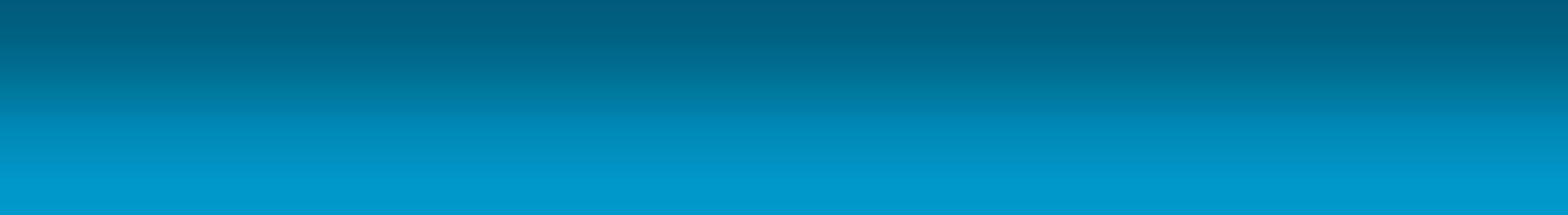 Email: Farooq.387422@2freemail.com OBJECTIVESecure a responsible position in account management and serve as an account representative sharing my breadth of experience and abilities effecting mutual employee and employer growth and success.WORK EXPERIENCEISRA MIDDLE EAST, SHARJAH, U.A.EAccountant	May 2014 to August 2018Responsibilities as Accountant:Prepare daily income/sales and daily journal entries.Maintaining petty cash accounts.Operating day to day transactions related to purchases and sales.Maintaining cash sheets.Prepare and validate daily report.Reconcile the complete Bank Account.Reconcile Supplier and Customer Accounts and Recovery follow-upsCompile monthly reports.Maintain returned cheque account.Prepare monthly balance sheet schedules.Excelled in working with PEACHTREE accountancy software.Responsibilities on Sales:Knowledge of Market Research, Sales and Negotiating Principles.Ensure the adequacy of sales related equipment or material.Respond to complaint from Customers and give after sales support as and when required.Handle Processing of all orders accurately and timely.Handling Outsourced Orders with accurate follow-ups.Handling National and International Couriers with proper follow ups.Assisting Client Support Manager in Client Related Issues.Negotiate Agreements and keep records of sales and Data.Responsibilities as Procurement/ Admin Executive:Maintaining Companies all Legal Affairs.Coordinating office activities and operations to secure efficiency and compliance to company policies.Supervising administrative staff and dividing responsibilities to ensure performance.Keep Stock of office supplies and place orders when necessary.Create and update records and database with personal, Financial and other data.Estimating and establishing cost parameters and budgets for purchases.Maintain accurate records of purchases and pricing.Making professional decisions in fast paced environment.Making companies Major purchases. FAROOQML ACCOUNTING SERVICES, HYDERABAD, INDIAAccounts Assistant	February 2011 – Jan 2013Responsibilities:Maintaining Trader AccountsReports generationFilling returns (VAT-CST-TOT)Maintaining Profit & Loss and Balance SheetsAchievements:Worked for 2 years parallel to my educationWorked with experienced Accounting professionalsReceived appreciation from staff for being energetic and quick response behaviorTECHNICAL PROFICIENCIESDiploma in Computer Hardware from Wintech Computers, Hyderabad, IndiaDiploma in Computer Applications from NIIT, Nizamabad, IndiaDiploma in TALLY from VS Computers, Nizamabad, IndiaDiploma in Photoshop from Build A World Institute, Nizamabad, IndiaDiploma in SAP-FI End User from Integrate IT Solutions, Hyderabad, IndiaEDUCATIONMBA from Global Institute of Management - 2013B.COM from Gautami Degree College – 2011Intermediate Education (subject CEC) from Kakatiya College - 2008Secondary Education from Kakatiya High School- 2006PERSONAL DETAILSDate of Birth23rd November 1990NationalityIndianGenderMaleMarital StatusMarriedLanguagesFluent in English and Hindi (written & spoken) & Urdu (Spoken)